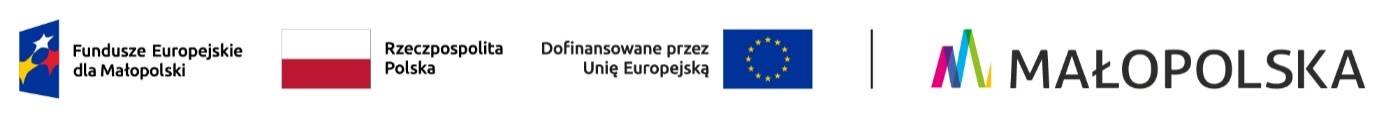 Załącznik nr 2
do Regulaminu wyboru projektów
nr FEMP.01.07-IZ.00-037/23Wykaz informacji specyficznych i załączników do wniosku o dofinansowanieInformacje specyficzneBiorąc pod uwagę uniwersalny charakter Wademekum wiedzy o wniosku, należy pamięć o uwzględnieniu we wniosku o dofinansowanie projektu informacji niezbędnych do dokonania oceny w ramach kryteriów wyboru projektu przyjętych przez Komitet Monitorujący (załącznik nr 1 do Regulaminu) oraz wymaganych SZOP FEM 2021-2027, w szczególności:Wykaz załączników i oświadczeńWszystkie załączniki do wniosku o dofinansowanie należy złożyć w wersji elektronicznej wyłącznie za pośrednictwem Systemu IGA, który jest dostępny na stronie internetowej https://iga.malopolska.plZałączniki, które będą możliwe do przedłożenia po podpisaniu Umowy/ Uchwały/ Porozumienia należy złożyć w wersji elektronicznej za pośrednictwem Systemu SL2021.Oświadczenia składane pod rygorem odpowiedzialności karnejSkładając wniosek o dofinansowanie są Państwo zobowiązani do odznaczenia oświadczeń na potwierdzenie faktów lub stanu prawnego, niezbędnych do oceny projektu lub objęcia go dofinansowaniem. Przed tymi oświadczeniami znajduje się klauzula o następującej treści:„Jestem świadomy / świadoma odpowiedzialności karnej za złożenie fałszywych oświadczeń”.Do złożenia oświadczeń zobowiązany jest zarówno Wnioskodawcy, jak i partnerzy projektu. Partnerzy składają oświadczenie na wzorze nr 4.Wzory oświadczeńOświadczenie o przestrzeganiu przepisów antydyskryminacyjnychOświadczenie o rzetelnościOświadczenie o posiadaniu finansowego wkładu własnegoOświadczenia dla partnerów projektuZestawienie wskaźników realizacji projektu w rozbiciu na poszczególnych Partnerów w projekcieWzór 1 Oświadczenie o przestrzeganiu przepisów antydyskryminacyjnychWZÓRZałącznik nr … do …………………………………..Miejscowość, data………………………………………..………………………………………..Nazwa wnioskodawcy/ partnera/ realizatora………………………………………..AdresOświadczenie o przestrzeganiu przepisów antydyskryminacyjnychW związku z projektem pn. „………” składanym w naborze nr FEMP…….…….. w ramach programu Fundusze Europejskie dla Małopolski 2021-2027 oświadczam, że:przestrzegam przepisów antydyskryminacyjnych, o których mowa w art. 9 ust. 3 Rozporządzenia Parlamentu Europejskiego i Rady (UE) nr 2021/1060 z dnia 24 czerwca 2021 r., praw objętych Kartą Praw Podstawowych Unii Europejskiej oraz zapisów Konwencji o Prawach Osób Niepełnosprawnych a moje działania nie powodują nieuprawnionego różnicowania, wykluczania lub ograniczania osób ze względu na jakiekolwiek przesłanki tj. płeć, rasę, pochodzenie etniczne, religię, światopogląd, niepełnosprawność, wiek, orientację seksualną ,jestem świadomy/ świadoma odpowiedzialności karnej za złożenie fałszywych oświadczeń.jestem świadomy/ świadoma konsekwencji wynikających ze zmiany stanu faktycznego powodującej, iż niniejsze oświadczenie staje się nieprawdziwe, tj. gdy w trakcie trwania projektu lub w okresie jego trwałości podjęte zostaną działania sprzeczne z przepisami antydyskryminacyjnymi, o których mowa w art. 9 ust. 3 Rozporządzenia Parlamentu Europejskiego i Rady (UE) nr 2021/1060 z dnia 24 czerwca 2021 r., związanych z możliwością wypowiedzenia Umowy o dofinansowanie projektu bez zachowania okresu wypowiedzenia przez Instytucję Pośredniczącą/ Instytucję Zarządzającą.………………………………………………Podpis i pieczątka osobyuprawnionej do reprezentowania wnioskodawcy/ partnera/ realizatora……………………………………………….Podpis i pieczątka przewodniczącego organu stanowiącego jednostki samorządu terytorialnegoWzór 2 Oświadczenie o rzetelności partnera WZÓR……………………………………………..Nazwa i adres Wnioskodawcy/Partnera...…………………..Miejscowość, dataOświadczam, że w okresie trzech lat poprzedzających datę złożenia niniejszego wniosku o dofinansowanie projektu, nie została z ……………………………………………………… (nazwa wnioskodawcy/partnera) rozwiązana umowa o dofinansowanie projektu realizowanego z środków programu regionalnego na lata 2014-2020 lub 2021-2027 z przyczyn leżących po jego stronie – przez żadną z instytucji udzielających wsparcia. …………………………(podpis i pieczątka)Oświadczenie odnosi się do przypadków rozwiązania umowy, w których instytucja rozwiązuje umowę z beneficjentem, z przyczyn leżących po stronie beneficjenta, np. z jednej z poniższych:realizował projekt, bądź jego części, niezgodnie z przepisami prawa krajowego i/lub wspólnotowego;złożył podrobione, przerobione lub stwierdzające nieprawdę dokumenty w celu uzyskania dofinansowania w ramach Umowy o dofinansowanie projektu;nie rozpoczął realizacji projektu w terminie określonym we wniosku o dofinansowanie;zaprzestał realizacji projektu;wykorzystał dofinansowania niezgodnie z Umową o dofinansowanie projektu;odmówił poddaniu się kontroli uprawnionych instytucji;nie przedłożył wniosku o płatność, korekty wniosku bądź uzupełnień;nie zrealizowania zakresu rzeczowego projektu.Wzór 3 Oświadczenia jednostki finansów publicznych w zakresie zabezpieczenia finansowego wkładu własnego ze środków własnychWZÓR………………………..…………Nazwa i adres Wnioskodawcy...…………………..Miejscowość, dataOświadczam, iż dysponuję środkami finansowego wkładu pochodzącego ze środków własnych zabezpieczonych w*:budżecie jednostki lub/i limitach wydatków na wieloletnie programy inwestycyjne, stanowiących załącznik do uchwały budżetowej, planie finansowym jednostki,uchwale organu stanowiącego, w wysokości wskazanej w części I formularza wniosku  na cele realizacji projektu pn. ……………………………………………………………. ………….………………………(podpis i pieczątka osoby upoważnionej do podpisania umowy dofinansowania projektu)…………………………………(podpis i pieczątka skarbnika/głównego księgowego/kwestora jednostki)* niepotrzebne skreślićWzór 4 Oświadczenia dla Partnerów projektuWZÓR……………………………Nazwa i adres Partnera ...…………………… Miejscowość, dataOświadczenia składane pod rygorem odpowiedzialności karnejPOUCZENIE:Jestem świadomy/-ma odpowiedzialności karnej za złożenie fałszywych oświadczeń wynikającej z art. 233 ustawy Kodeks karny (t.j. Dz. U. z 2022 r. poz. 1138 z późn. zm.).Oświadczam, że informacje zawarte w niniejszym wniosku, oświadczeniach oraz dołączonych jako załączniki dokumentach są zgodne ze stanem faktycznym i prawnym.Oświadczenie w zakresie ……..(tytuł Oświadczenia)……..…………………….(treść Oświadczenia zgodnie z formularzem wniosku)…………………...…. ……………………………………………………………………………………………………………………………………………………………………………………………………………………………………………………………………………………………………………………………………………………………..(podpis i pieczątka)Oświadczenie w zakresie ……..(tytuł Oświadczenia)……..…………………….(treść Oświadczenia zgodnie z formularzem wniosku)…………………...…. ……………………………………………………………………………………………………………………………………………………………………………………………………………………………………………………………………………………………………………………………………………………………..(podpis i pieczątka)Deklaracje WnioskodawcyOświadczenie w zakresie ……..(tytuł Oświadczenia)……..…………………….(treść Oświadczenia zgodnie z formularzem wniosku)…………………...…. ……………………………………………………………………………………………………………………………………………………………………………………………………………………………………………………………………………………………………………………………………………………………..(podpis i pieczątka)Oświadczenie w zakresie ……..(tytuł Oświadczenia)……..…………………….(treść Oświadczenia zgodnie z formularzem wniosku)…………………...…. ……………………………………………………………………………………………………………………………………………………………………………………………………………………………………………………………………………………………………………………………………………………………..(podpis i pieczątka)Wzór 5 Zestawienie wskaźników realizacji projektu w rozbiciu na  poszczególnych Partnerów w projekcieZestawienie wskaźników realizacji projektu w rozbiciu na poszczególnych Partnerów w projekcieInstrukcja wypełniania:Tabela ma stanowić uzupełnienie informacji przedstawionych w pkt G.2 wniosku. Wartości wskaźników powinny zostać przedstawione w tabeli w rozbiciu na Wnioskodawcę oraz poszczególnych Partnerów. Suma wskaźników w rozbiciu na partnerów i Wnioskodawcę powinna być zgodna z wartością wskaźnika określoną w pkt G wniosku.  Partner/Wnioskodawca Nazwa wskaźnika – należy wpisać nazwę wskaźnika z pkt G w rozbiciu na Wnioskodawcę oraz partnerów.Sposób pomiaru/Jednostka miary Wartości wskaźników – należy przedstawić wartości jakie osiągną poszczególni partnerzy/Wnioskodawca.Suma wartości – należy wpisać sumę wartości wskaźników w poszczególnych latach.Punkt wniosku:Zakres informacji do uwzględnienia w formularzu wniosku o dofinansowanie:B.1.1 Typ projektu/B.1.4 Opis projektu:W przypadku gdy w projekt realizuje:jedynie typ projektu B – wówczas w polu B.1.4 Opis projektu należy przedstawić informację, że w ramach powiatu zrealizowane zostały już wszystkie zadania ujęte w opisie typu projektu A (tj. w pełni scyfryzowano powiatowy zasób geodezyjny i kartograficzny w zakresie utworzenia zgodnych z obowiązującym modelem pojęciowym zbiorów danych przestrzennych w bazie EGiB).łącznie typ A i B – wówczas w pkt B.1.1 należy wskazać ten typ, którego koszty stanowią większość w projekcie, w polu B.1.4 Opis projektu należy wskazać, że projekt realizuje łącznie typ A i B oraz przedstawić informację, że dzięki realizacji projektu w ramach powiatu zostaną zrealizowane wszystkie zadania ujęte w opisie typu projektu A (tj. w pełni scyfryzuje powiatowy zasób geodezyjny i kartograficzny w zakresie utworzenia zgodnych z obowiązującym modelem pojęciowym zbiorów danych przestrzennych w bazie EGiB).jedynie typ projektu A - wówczas w polu B.1.4 Opis projektu należy przedstawić informację wskazującą, jaki zostanie osiągnięty poziom zgodności bazy EGiB z obowiązującym modelem pojęciowym. B.1.4 Opis projektu:W ramach opisu projektu należy:potwierdzić, że projekt jest zgodny z obowiązującymi przepisami prawa z obszaru geodezji i kartografii, przedstawić informację, czy na obszarze powiatu, którego dotyczy projekt zlokalizowane są  miasto/ miasta średnich tracących funkcje społeczno-gospodarcze lub gmina/ gminy zmarginalizowane (wynikających z KSRR lub z rozszerzonej analizy regionalnej uwzględnionej w SRWM).E.1.1 Zasadność realizacji projektu w kontekście zdiagnozowanych potrzeb:Konieczne jest przedstawienie informacji potwierdzających, że istniejące w państwowym zasobie geodezyjnym i kartograficznym zbiory danych przestrzennych w bazach: EGiB, BDOT500, GESUT nie są kompletne obszarowo lub ich obiekty nie są zgodne z obowiązującym modelem pojęciowym.Dodatkowo w ramach pola Zasadność realizacji projektu w kontekście zdiagnozowanych potrzeb koniecznym jest przedstawienie informacji wskazujących, że realizacja projektu jest zgodna z polityką zintegrowanej informatyzacji państwa, w zakresie dotyczącym świadczenia e-usług publicznych w obszarze informacji przestrzennej. W tym w szczególności, że projekt:służy uporządkowaniu i/lub aktualizacji oraz udostępnieniu danych oraz usług w obszarze informacji przestrzennej – w ramach działań jednostek samorządu terytorialnego prowadzących w ramach swoich zadań państwowy zasób geodezyjny i kartograficzny;nie powiela zakresu przedsięwzięć w obszarze informacji przestrzennej, zrealizowanych, realizowanych lub planowanych do realizacji na poziomie krajowym w ramach działań prowadzonych przez właściwe służby geodezyjne i kartograficzne, których realizacja znajduje potwierdzenie w odpowiednich dokumentach programowych i/lub finansowych, przewidujących ich współfinansowanie m.in.:ze środków Programu Fundusze Europejskie na Rozwój cyfrowy 2021-2027 (FERC) ,z innych krajowych źródeł finansowania.E.1.2 Odbiorcy projektu:Należy przedstawić wyniki rzetelnej identyfikacji odbiorców / użytkowników rozwiązań udostępnianych w ramach projektu, w tym tworzonych lub rozwijanych usług. Wyniki te powinny wskazywać:zidentyfikowane grupy odbiorców / użytkowników dla każdego z rozwiązań, w tym usług objętych zakresem projektu,analizę dotyczącą potrzeb, możliwości, ograniczeń i planowanych korzyści dla odbiorców / użytkowników,w jaki sposób wnioski z przeprowadzonych analiz przekładają się na zakres projektu oraz na potencjalne korzyści dla odbiorców / użytkowników rozwiązań udostępnianych w wyniku realizacji projektu,zakres działań związanych z zapewnieniem dostępności graficznych interfejsów dla wszystkich użytkowników, z uwzględnieniem wytycznych Web Content Accessibility Guidelines 2.0 co najmniej na poziomie wskazanym w Rozporządzeniu Rady Ministrów z dnia 12 kwietnia 2012 r. w sprawie Krajowych Ram Interoperacyjności, minimalnych wymagań dla rejestrów publicznych i wymiany informacji w postaci elektronicznej oraz minimalnych wymagań dla systemów teleinformatycznych, w celu zapewnienia, że udostępniane dzięki projektowi treści i usługi będą dostępne dla osób z niepełnosprawnościami,zasadność realizacji projektu, a w szczególności, że produkty projektu nie będą powielać istniejących już rozwiązań.E.1.3 Zasoby i doświadczenie niezbędne do realizacji projektu:W ramach opisu zasobów niezbędnych do realizacji projektu należy:przedstawić informacje nt. posiadanych już rejestrów publicznych (baz danych) zasobów geodezyjnych, jak również informacje potwierdzające, że umożliwi wykorzystanie wdrożonych już e-usług z obszaru informacji przestrzennej, podniesienie ich poziomu dojrzałości oraz zapewnienie ich świadczenia dla obszaru całego województwa małopolskiego, co zapewni rozwój i upowszechnienie administracji elektronicznej, a w szczególności dostęp do tych danych na potrzeby realizacji zadań samorządu województwa,informacje nt. doświadczenia w projektach współfinansowanych ze środków Unii Europejskiej perspektywy finansowej 2014-2020 lub 2007-2013 wraz z podaniem łącznej wartości tych projektów.F opis zadania:W opisie zadania, w ramach którego przewidziano realizację e-usługi konieczne jest przedstawienie informacji potwierdzających poziom dojrzałości wdrażanych e-usług (do określenia skali poziomu dojrzałości e-usług należy przyjąć skalę opracowaną przez Komisję Europejską w e-Government Benchmarking Report 2009).W ramach opisu e-usługi należy przedstawić informacje potwierdzające, że model wdrożenia rozwiązania e-usług w projekcie jest zgodny z pryncypiami Architektury Informacyjnej Państwa zawartymi w dokumencie z 25.11.2020 r. (https://www.gov.pl/web/krmc/rekomendacje-rady-architektury-it-zespolu-zadaniowego-krmc-w-sprawie-pryncypiow-architektury-informacyjnej-wraz-z-zaleceniami-za-podstawe-budowy-interoperacyjnych-rozwiazan-teleinformatycznych-i-swiadczenia-uslug-w-administracji-rzadowej-ich-publikacje-i-wskazanie-koniecznosci-stosowania-przez-jednostki-administracji-rzadowejW przypadku e-usług na 4 poziomie dojrzałości należy przedstawić opis funkcjonalności wprowadzanej e-usługi potwierdzający, że całość usługi realizowana jest w postaci elektronicznej, w szczególności zaś:dostarczenie wszystkich dokumentów i doręczeń w postaci elektronicznej,brak czynności, które obywatel lub przedsiębiorca musiałby wykonać w postaci papierowej,w przypadku wymagania dokonania płatności – możliwość dokonania tej płatności w postaci elektronicznej.Z kolei w przypadku e-usług na poziomie dojrzałości 5 koniecznym jest wykazanie spełnienie personalizacji e-usługi. F opis zadania:W opisie zadania, w ramach którego przewidziano wdrożenie systemu teleinformatycznego należy wykazać, że planowany do uruchomienia w wyniku realizacji projektu system/systemy będzie/będą: wdrażane zgodnie z wymaganiami dotyczącymi interoperacyjnościzapewniały bezpieczeństwo przetwarzania danychkomplementarne z systemami na szczeblu krajowym.Przedstawiony opis jednoznacznie musi wskazywać czy systemy teleinformatyczne w ramach projektu będą wdrażane zgodnie z wymaganiami dotyczącymi interoperacyjności wynikającymi m.in. z Rozporządzenia Rady Ministrów z dnia 12 kwietnia 2012 r. w sprawie Krajowych Ram Interoperacyjności, minimalnych wymagań dla rejestrów publicznych i wymiany informacji w postaci elektronicznej oraz minimalnych wymagań dla systemów teleinformatycznych oraz obowiązującymi przepisami w zakresie przetwarzania danych, tj.: Rozporządzeniem z dnia 20 lipca 2011 r. w sprawie podstawowych wymagań bezpieczeństwa teleinformatycznego oraz Ustawą z dnia 5 sierpnia 2010 r. o ochronie informacji niejawnych.F opis kosztów:Zakres rzeczowy projektu może obejmować również zakup sprzętu informatycznego, tworzenie lub rozbudowę baz danych, zakup oprogramowania, koszty analizy danych cyfrowych i dokumentacji geodezyjno-prawnej, koszty geodezyjnych pomiarów terenowych prowadzonych na etapie przed przystąpieniem do prac zasadniczych, jeżeli są one niezbędne do wykonania prac obejmujących przetworzenie baz danych do postaci cyfrowej i ich udostępnienie. Wskazane koszty kwalifikowane związane z zakupem sprzętu i oprogramowania są limitowane do wysokości 5% wartości wydatków kwalifikowalnych projektu. Możliwe jest również wsparcie w tym zakresie wydatków na asystę techniczną/opiekę serwisową posprzedażową/nadzór autorski w odniesieniu do oprogramowania i/lub sprzętu informatycznego, świadczoną maksymalnie przez okres trwałości projektu (5 lat), jako usługa uwzględniona w cenie zakupu oprogramowania i/lub sprzętu informatycznego, z wyłączeniem kwalifikowalności części zamiennych oraz elementów podlegających szybkiemu zużyciu.W przypadku gdy w ramach projektu przewidziano tego typu koszty należy uwzględnić je w ramach odrębnego/odrębnych kosztów i wskazać dla niego/nich właściwą kategorię limitu tj.: ŚT/WNiP limitowane. Dodatkowo w opisie kosztu należy przedstawić informacje potwierdzające zasadność planowanych do zakup ŚT/WNiP.Analogicznie należy postąpić w przypadku kosztów wsparcia kompetencji cyfrowych. W przypadku tego typu kosztów należy mieć na uwadze, że mogą zostać uwzględnione w ramach kategorii limitu: cross-financing. Dodatkowo w opisie koszty należy wykazać, że ponoszone są w celu wzmocnienia efektów projektów e-usługowych (szkolenia możliwe są tylko w sytuacji, gdy są integralną częścią projektu oraz dotyczą przedmiotu projektu). G.1.3 Wpływ projektu na osiągnięcie celów programów strategicznych, w tym FEM 2021-2027:Należy przedstawić informacje potwierdzające, że projekty jest w pełni interoperacyjne z krajowymi rozwiązaniami informatycznymi wdrożonymi lub realizowanymi na poziomie centralnym dotyczącymi e-geodezji i e-kartografii (cyfryzacji danych przestrzennych), a jego realizacja przyczyni się do zwiększenia jakości i dostępności tych usług.U Informacje specyficzneNależy przedstawić informacje potwierdzające, że projekt adekwatnie do realizowanego / planowanego zakresu rzeczowego jest zgodny z:Dyrektywą Parlamentu Europejskiego i Rady (UE) 2019/1024 z dnia 20 czerwca 2019 r. w sprawie otwartych danych i ponownego wykorzystywania informacji sektora publicznego (wersja przekształcona) (jeśli dotyczy),Dyrektywą  Parlamentu Europejskiego i Rady (UE) 2019/882 z dnia 17 kwietnia 2019 r. w sprawie wymogów dostępności produktów i usług (European Accesssibility Act),Dyrektywą  Parlamentu Europejskiego i Rady (UE) 2016/2102 z dnia 26 października 2016 r. w sprawie dostępności stron internetowych i mobilnych aplikacji organów sektora publicznego,Ustawą z dnia 4 kwietnia 2019 r. o dostępności cyfrowej stron internetowych i aplikacji mobilnych podmiotów publicznych.Wskazać należy ponadto, czy i w jaki sposób realizacja projektu przyczyni się do uzyskania pełnego pokrycia obszaru województwa małopolskiego danymi ewidencji gruntów i budynków w celu świadczenia e-usług lub do uzyskania pełnego pokrycia obszaru województwa małopolskiego Mapą zasadniczą w celu świadczenia e-usług. Wskazać należy, czy projekt na celu przekształcenie map analogowych lub nieobiektowych map rastrowych lub wektorowych, a także dostosowanie powiatowych baz danych EGiB do obowiązujących modeli pojęciowych, aby dane przestrzenne z zakresu ewidencji gruntów i budynków prowadzono i udostępniano w ramach e-usług (co najmniej cyfryzacja powiatowego zasobu geodezyjnego i kartograficznego w zakresie utworzenia zgodnych z obowiązującym modelem danych zbiorów danych przestrzennych w bazach GESUT i BDOT500).U Informacje specyficzne – DokumentyNależy przedstawić pozytywną opinię Głównego Geodety Kraju dla planowanego do realizacji projektu z zakresu cyfryzacji zasobów geodezyjnych i kartograficznych, realizowanych w ramach programów regionalnych w ramach perspektywy 2021-2027.U Informacje specyficzne – DokumentyNależy przedstawić załącznik: Analiza wdrożenia w ramach projektu standardów funkcjonowania cyfrowego urzędu. Opracowanie to powinno obejmować:analizę aktualnego stanu cyfryzacji urzędu oraz zakres docelowych potrzeb;planowany w ramach projektu zakres rozwiązań składających się na awans cyfrowy urzędu, uzależniony od wyników przeprowadzonej analizy,potwierdzenie, że realizacja planowanych działań przyczyni się do uproszczenia wewnętrznych procedur i ograniczenia czasu obsługi interesantów, optymalnego wykorzystania współpracujących ze sobą urządzeń informatycznych i oprogramowania, zapewniających przetwarzanie i gromadzenie, a także wysyłanie i odbieranie danych poprzez sieci telekomunikacyjne. Za awans cyfrowy uznaje się wdrożenie działań wykorzystujących rozwiązania cyfrowe w celu upowszechnienia standardów wynikających z przepisów prawa oraz obowiązujących wytycznych i zaleceń w zakresie informatyzacji działalności podmiotów realizujących zadania publiczne, w szczególności w zakresie:informatyzacji procedur administracyjnych, zapewnienia bezpieczeństwa teleinformatycznego, zapewnienia elektronicznego zarządzania rejestrami publicznymi w państwowym zasobie geodezyjnym i kartograficznym,zapewnienia elektronicznego dostępu do informacji sektora publicznego w obszarze informacji przestrzennej,zapewnienia interoperacyjności systemów teleinformatycznych oraz ich integracji,dostosowania systemów teleinformatycznych, używanych do realizacji zadań publicznych oraz rejestrów publicznych i wymiany informacji w postaci elektronicznej z podmiotami publicznymi do minimalnych wymagań wynikających z przepisów prawa.L.p.Nazwa załącznika lub oświadczeniaTermin złożeniaUpoważnienie do składania wniosku o dofinansowanieZałącznik należy przedłożyć, gdy złożenia i podpisania wniosku oraz jego załączników dokonuje inna osoba niż prawnie umocowana do reprezentowania danego podmiotu, złożenia wniosku i podpisania umowy dofinansowania oraz uprawniona do zaciągania zobowiązań w imieniu danego podmiotu. W takiej sytuacji osoba prawnie umocowana/upoważniona do składania wniosku o dofinansowanie, upoważnia pisemnie inną osobę do reprezentowania Wnioskodawcy w sprawach projektu. W/w upoważnienie powinno zawierać wyszczególnienie wszystkich czynności, do których wykonywania osoba jest upoważniona oraz czas jego obowiązywania. Należy je również dołączyć do wniosku jako odrębny załącznik. Osoba upoważniona do składania wniosku o dofinansowanie musi posiadać aktualny certyfikat umożliwiający składanie ważnego podpisu elektronicznego oraz musi zostać wymieniona w treści wniosku o dofinansowanie. Wraz z wnioskiem o dofinansowanie projektu lub ocena projektu – w przypadku, gdy taka sytuacja zaistnieje na późniejszym etapieOświadczenie o przestrzeganiu przepisów antydyskryminacyjnych, o których mowa w art. 9 ust. 3 Rozporządzenia Parlamentu Europejskiego i Rady (UE) nr 2021/1060 z dnia 24 czerwca 2021 r.Oświadczenie należy złożyć odrębnie dla Wnioskodawcy, realizatora projektu i każdego z partnerów (jeśli dotyczy).Oświadczenie stanowi wzór nr 1 do niniejszego dokumentu.Wraz z wnioskiem o dofinansowanie projektuOświadczenie o braku wykluczenia z otrzymania wsparcia wynikającego z nałożonych sankcji w związku z agresją Federacji Rosyjskiej na Ukrainę.Wnioskodawca lub partner nie podlega wykluczeniu jeżeli:a) nie jest osobą lub podmiotem, względem którego stosowane są środki sankcyjneb) nie jest związany z osobami lub podmiotami, względem których stosowane są środki sankcyjne.Oświadczenie należy złożyć odrębnie dla każdego z partnerów (jeśli dotyczy).Partnerzy samodzielnie opracowują oświadczenie, natomiast Wnioskodawca składa oświadczenie we wniosku i nie przedstawia odrębnego załącznika.Wraz z wnioskiem o dofinansowanie projektuOświadczenie o rzetelności Oświadczenie informujące czy w okresie trzech lat poprzedzających datę złożenia wniosku o dofinansowanie projektu żadna z instytucji udzielająca wsparcia nie rozwiązała z własnej inicjatywy, z którymkolwiek z partnerów umowy o dofinansowanie projektu realizowanego ze środków małopolskiego programu regionalnego na lata 2014-2020 lub 2021-2027 z przyczyn leżących po jego stronie.Oświadczenie należy złożyć odrębnie dla każdego z partnerów (jeśli dotyczy).Oświadczenie stanowi wzór nr 2 do niniejszego dokumentu.Wraz z wnioskiem o dofinansowanie projektuUmowa partnerska lub porozumienie o partnerstwieJeśli projekt realizowany będzie w partnerstwie, wówczas wraz z wnioskiem o dofinansowanie obligatoryjnie należy przedstawić projekt umowy partnerskiej lub porozumienia o partnerstwie oraz oświadczenie o woli zawarcia partnerstwa lub deklarację zawarcia partnerstwa podpisane przez wszystkich partnerów.Szczegółowe informacje w zakresie partnerstwa i zakres porozumienia lub umowy partnerskiej zawiera Wademekum wiedzy o wniosku – podrozdział 3.4 „Partner”.W przypadku projektu partnerskiego wraz z wnioskiem o dofinansowanie projektu należy przedstawić także zestawienie wskaźników realizacji projektu w rozbiciu na poszczególnych Partnerów w projekcie, zgodnie ze wzorem nr 5.Wraz z wnioskiem o dofinansowanie projektu lub przed podpisaniem Umowy/ Uchwały/ Porozumienia – do 60 dni od dnia wyboru projektu do dofinansowania – podpisana umowa partnerska lub porozumienie o partnerstwie wraz z załącznikamiDokumentacja z przeprowadzonego postępowania środowiskowego (jeśli dotyczy – co do zasady nie dotyczy Działania 1.7 FEM 2021-2027):ostateczna decyzja o środowiskowych uwarunkowaniach realizacji lubdecyzja stwierdzająca brak potrzeby przeprowadzenia oceny oddziaływania na środowisko, lubpostanowienie o odmowie wszczęcia postępowania, lubdokumenty z postępowania ws. oceny przedsięwzięcia na obszar Natura 2000 – postanowienie w sprawie uzgodnienia warunków realizacji przedsięwzięcia w zakresie oddziaływania na obszar Natura 2000 (dla przedsięwzięć mogących mieć wpływ na obszary Natura 2000).Kwestie oceny oddziaływania na środowisko zostały uregulowane w przepisach krajowych przez ustawę z dnia 3 października 2008 r. o udostępnianiu informacji o środowisku i jego ochronie, udziale społeczeństwa w ochronie środowiska oraz o ocenach oddziaływania na środowisko.W ramach FEM 2021-2027 możliwe jest dofinansowanie jedynie tych projektów, które miały przeprowadzone postępowania środowiskowe w oparciu o ww. ustawę.Wraz z wnioskiem o dofinansowanie projektu lub przed podpisaniem Umowy/ Uchwały/ Porozumienia – do 60 dni od dnia wyboru projektu do dofinansowaniaDokumenty organu odpowiedzialnego za monitorowanie obszarów sieci Natura 2000 (jeśli dotyczy – co do zasady nie dotyczy Działania 1.7 FEM 2021-2027).Dokument wydawany jest przez Regionalną Dyrekcję Ochrony Środowiska.Wraz z wnioskiem o dofinansowanie projektu Decyzja o warunkach zabudowy lub decyzja o ustaleniu inwestycji celu publicznego (jeśli dotyczy – co do zasady nie dotyczy Działania 1.7 FEM 2021-2027).Dokumenty są wymagane, gdy obszar objęty projektem nie jest objęty Miejscowym Planem Zagospodarowania Przestrzennego, a Wnioskodawca nie posiada ostatecznego pozwolenia na budowę lub zgłoszenia robót budowlanych, a projekt nie jest realizowany w oparciu o decyzje wydane na podstawie przepisów szczegółowych (tzw. specustaw), np. o decyzję ZRID.Wraz z wnioskiem o dofinansowanie projektu lub przed podpisaniem Umowy/ Uchwały/ Porozumienia – do 60 dni od dnia wyboru projektu do dofinansowania – w przypadku projektów realizowanych w trybie „zaprojektuj i wybuduj”Dokumentacja techniczna:Wyciąg z projektu budowlanego i/ lub Opis zamierzenia budowlanego – w przypadku projektów lub działań wymagających zgłoszenia robót budowlanych, i/ lubProgram Funkcjonalno-Użytkowy – w przypadku projektów realizowanych w trybie „zaprojektuj i wybuduj”, i/ lubDokumentacja zawierająca specyfikację techniczną planowanych do zakupu środków trwałych – w przypadku projektów lub działań niezwiązanych z zamierzeniem budowlanym, i/lubSzczegółowy opis kosztów w projekcie – w sytuacji braku innej dokumentacji.Szczegółowe informacje w zakresie dokumentacji technicznej zawiera Instrukcja/ Wademekum – podrozdział 7.7 „Dokumentacja techniczno-budowlana”.Wraz z wnioskiem o dofinansowanie projektuW przypadku projektów objętych ochroną konserwatorską (jeśli dotyczy – co do zasady nie dotyczy Działania 1.7 FEM 2021-2027):Pozwolenie konserwatorskie lubOpinia / zalecenia/ stanowisko konserwatora zabytków – w przypadku projektów realizowanych w trybie „zaprojektuj i wybuduj” W przypadku projektów realizowanych w oparciu o decyzje wydane na podstawie przepisów szczegółowych (tzw. specustaw) nie jest wymagane przedstawienie żadnych dokumentów konserwatorskich.Wraz z wnioskiem o dofinansowanie projektu lubPierwszy wniosek o płatność obejmujący roboty budowlane – dotyczy pozwolenia konserwatorskiego, gdy dla projektu realizowanego w trybie „zaprojektuj i wybuduj” wraz z wnioskiem o dofinansowanie przedstawiono opinię/ zalecenia/ stanowisko konserwatora zabytkówDokumentacja budowlana (jeśli dotyczy – co do zasady nie dotyczy Działania 1.7 FEM 2021-2027):Pozwolenie na budowę lubZgłoszenie robót budowlanych, lubInne decyzje/ dokumenty równoważne umożliwiające realizację całego projektu, w szczególności decyzje wydane w trybie specustaw, np. decyzja o zezwoleniu na realizację inwestycji drogowej (ZRID), czy decyzja o ustaleniu lokalizacji linii kolejowej (ULLK).Należy przedstawić ostateczne decyzje administracyjne/ decyzje posiadające rygor natychmiastowej wykonalności/ zgłoszenia dla których właściwy organ nie wniósł sprzeciwu (tj. pozwolenie na budowę lub dokumenty równoważne), umożliwiające realizację całego zakresu rzeczowego projektu.Szczegółowe informacje w zakresie dokumentacji technicznej zawiera Instrukcja/ Wademekum – podrozdział 7.8 „Decyzje budowlane”.Wraz z wnioskiem o dofinansowanie projektu lubPierwszy wniosek o płatność obejmujący roboty budowlaneKońcowy wniosek o płatność – dotyczy ostatecznych decyzji, gdy na wcześniejszym etapie przedstawiono decyzje posiadające rygor natychmiastowej wykonalnościW przypadku projektów objętych pomocą publiczną (jeśli dotyczy):informacje potwierdzające, że Wnioskodawca nie znajduje się w trudnej sytuacji w rozumieniu art. 2 pkt 18 Rozporządzenia Komisji (UE) 651/2014 (Dz. Urz. UE 2014 L 187/1 z późniejszym zmianami) - FST nie wspiera przedsiębiorstw znajdujących się w trudnej sytuacji zgodnie z definicją w art. 2 pkt 18 rozporządzenia Komisji (UE) nr 651/2014(18), chyba że zezwolono na to w ramach pomocy de minimis, aby wesprzeć inwestycje zmniejszające koszty energii w kontekście transformacji energetycznej;Formularz informacji przedstawianych przy ubieganiu się o pomoc de minimis - na obowiązującym wzorze (jeżeli dotyczy);Formularz informacji przedstawianych przy ubieganiu się o pomoc inną niż pomoc w rolnictwie lub rybołówstwie, pomoc de minimis lub pomoc de minimis w rolnictwie lub rybołówstwie  - na obowiązującym wzorze (jeżeli dotyczy);Aktualne wzory Formularzy dostępne są stronie Urzędu Ochrony Konkurencji i Konsumentów: https://uokik.gov.pl/wzory_formularzy_pomocy_de_minimis.php Sprawozdania finansowe za okres 3 ostatnich lat obrotowych, sporządzane zgodnie z przepisami o rachunkowości (jeśli dotyczy);Dokumenty i informacje w zakresie powierzenia świadczenia usług w ogólnym interesie gospodarczym (jeżeli dotyczy) – sporządzane na podstawie Decyzji Komisji z dnia 20 grudnia 2011 r. w sprawie stosowania art. 106 ust. 2 Traktatu o funkcjonowaniu Unii Europejskiej do pomocy państwa w formie rekompensaty z tytułu świadczenia usług publicznych, przyznawanej przedsiębiorstwom zobowiązanym do wykonywania usług świadczonych w ogólnym interesie gospodarczym (notyfikowana jako dokument nr C(2011) 9380) Tekst mający znaczenie dla EOG;Dokumenty statutowe jeżeli są wymagane do potwierdzenia wielkości przedsiębiorstwa lub trudnej sytuacji jeżeli są niezbędne do weryfikacji przedstawionych przez Wnioskodawcę informacji we wniosku (jeżeli dotyczy).Szczegółowe informacje w zakresie pomocy publicznej i pomocy de minimis zawiera Wademekum – Rozdział 8 „Pomoc publiczna”.Wraz z wnioskiem o dofinansowanie projektu oraz przed podpisaniem Umowy/ Uchwały/ PorozumieniaDokumenty potwierdzające finansowy wkład własny:Oświadczenie – stanowiące wzór nr 3 do niniejszego dokumentu orazDokumenty potwierdzające informacje wskazane we wniosku – nie dotyczy jednostek sektora finansów publicznych.Szczegółowe informacje w zakresie wkładu własnego zawiera Instrukcja/ Wademekum – podrozdział 10.3 „Wkład własny”.Jednostki sektora finansów publicznych zwolnione są z obowiązku przedkładania dokumentów potwierdzających zabezpieczenie finansowego wkładu własnego pochodzącego ze środków własnych zabezpieczonych w budżecie jednostki lub/i limitach wydatków na wieloletnie programy inwestycyjne, stanowiących załącznik do uchwały budżetowej. W przypadku jednostek sektora finansów publicznych wymaganym będzie złożenie oświadczenia w zakresie posiadania finansowego wkładu własnego niezbędnego na cele realizacji projektu, kontrasygnowane przez skarbnika/głównego księgowego/kwestora.Wraz z wnioskiem o dofinansowanie projektu lubprzed podpisaniem Umowy/ Uchwały/ Porozumienia – do 60 dni od dnia wyboru projektu do dofinansowaniaAnaliza finansowa – sporządzona na wzorze stanowiącym Załącznik nr 3 do RegulaminuWraz z wnioskiem o dofinansowanie projektuSprawozdania finansowe - za okres 3 ostatnich lat obrotowych, sporządzane zgodnie z przepisami o rachunkowości.W przypadku Wnioskodawców lub partnerów, którzy nie sporządzają sprawozdań finansowych, w tym MŚP – należy załączyć inne dokumenty finansowe za okres 3 ostatnich lat obrotowych.Dostarczane zarówno przez Wnioskodawcę, jak i każdego z partnerów.Wraz z wnioskiem o dofinansowanie projektu Analiza odporności inwestycji na klimat, uzasadniająca stosowanie rozwiązań uodporniających przedsięwzięcie  na zmiany klimatu (jeśli dotyczy).Analiza przedkładana jest wyłącznie na wezwanie IZ.Analiza sporządzana jest wyłącznie dla projektów obejmujących inwestycje w infrastrukturę o przewidywanej trwałości wynoszącej co najmniej pięć lat.W analizie należy wykorzystać metodologię wynikającą z wytycznych technicznych Komisji Europejskiej dotyczących weryfikacji infrastruktury pod względem wpływu na klimat obejmujących okres programowania 2021–2027 pn. Zawiadomienie Komisji. Wytyczne techniczne  dotyczące weryfikacji infrastruktury pod względem wpływu na klimat  w latach 2021–2027 (2021/C 373/01).Ocena merytoryczna (jeśli dotyczy)Partner/ WnioskodawcaNazwa wskaźnika Sposób pomiaru Metodyka oszacowaniaJednostka miary Rok 0 (wartość bazowe)Rok… (wartości pośrednie)Suma wartości12….